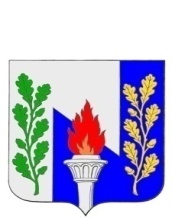 Тульская  областьМуниципальное образование рабочий поселок ПервомайскийЩекинского районаСОБРАНИЕ ДЕПУТАТОВРЕШЕНИЕот 20 апреля 2016 года                                               №27-118О внесении изменения в решение Собрания депутатов МО р.п. Первомайский Щекинского района от 03.02.2016 №22-99 «О мерах по совершенствованию организации деятельности в области противодействия коррупции»В соответствии с Федеральным законом от 3 ноября 2015 года № 303-ФЗ «О внесении изменений в отдельные законодательные акты Российской Федерации», Федеральным законом от 6 октября 2003 года № 131-ФЗ «Об общих принципах организации местного самоуправления в Российской Федерации», Уставом муниципального образования рабочий поселок Первомайский Щекинского района Собрание депутатов муниципального образования рабочий поселок Первомайский Щекинского района РЕШИЛО:1. Внести в Положение о Комиссии по контролю за достоверностью сведений о доходах, об имуществе и обязательствах имущественного характера, представляемых лицами, замещающими муниципальные должности в муниципальном образовании рабочий поселок Первомайский Щекинского района изменение, дополнив пункт 4 подпунктом 5 следующего содержания:«5) рассматривает поступившие в Комиссию уведомления лиц, замещающих муниципальные должности, о возникновении личной заинтересованности при осуществлении своих полномочий (исполнении должностных обязанностей), которая приводит или может привести к конфликту интересов.».2. Контроль выполнения настоящего решения оставляю за собой. 3. Решение опубликовать в средствах массовой информации и разместить на официальном сайте муниципального образования рабочий поселок Первомайский Щекинского района.4. Решение вступает в силу со дня его официального опубликования.Глава МО р.п. ПервомайскийЩекинского района                                                             А.С. Гамбург